Классный час для 5 КЛАССАТема: «Конституция и государственные символы Российской Федерации»Составила и провела: Демчак Е.В.Цель:Ознакомить учащихся с Российскими праздниками/ Дать определение Конституции РФ, Герба РФ, Флага РФ, Гимна РФ, способствующих воспитанию патриотизма.Содействовать развитию познавательной активности, формировать гуманизм, всесторонне развитую личность.План-конспект классного часаОрганизационный момент:Сегодня наш классный час, посвящается дню независимости или как он назывался раньше - это день Конституции РФ. Вы познакомитесь с основными понятиями:1.Конституция Российской Федерации (РФ); 2.Флаг России ;3.Герб Российской федерации; 4.Гимн РФ.Также, мы с Вами поговорим о целях и задачах конституции.2. Основная часть:А) Определение Конституции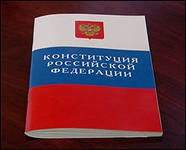 Конституция - это основной закон государства, определяющий его общественное и государственное устройство, порядок и принципы образования представительных органов власти, избирательную систему, основные права и обязанности гражданКонституция -основа всего текущего законодательства. Действующая конституция принята 12 декабря 1993 года. Теперь этот день объявлен Днем конституции России.Конституция - основной закон государства, обладающий высшей юридической силой и фиксирующий его (государства) конституционный строй.Конституция возникла от того, что общество всегда стремилось в процессе государственного и общественного развития к правопорядку и регулировании государственной власти. Конституция демократического государства устанавливает основные права и свобода человека и гражданина. Законодательство и деятельность правительства должны функционировать в рамках Конституции.Б) История КонституцииВ 18821-1825 году декабрист Муравьёв Н.М. разработал проект устройства Русского Государства. В котором предполагалось установить конституционную монархию, равенство всех граждан перед законом, свободу слова, печати, вероисповеданий.Первой советской Конституцией была Конституция РСФСР 1918 г. Основные принципы были разработаны в ходе борьбы трудящихся за Советскую Власть в период Великой Октябрьской революции.Вторая конституция союзных республик была принята в 1919 для АССР, а также для СССР в 1924 г. называлась первой союзной Конституцией.В 1936 г. принята Конституция СССР, которая отразила все изменения, которые произошли в советском обществе за годы с момента принятия Конституции СССР 1924 г. Эта конституция расширила объём прав и свобод советских граждан.В) Флаг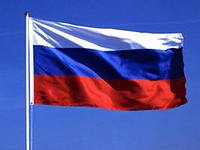 В каждой стране существует определённая государственная символика это флаг, герб, гимнФлаг России выглядит так,Белый цвет- за Отечество Синий цвет- Верность Красный цвет-Отвага, битва за веруГ) Герб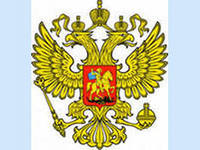 Двуглавый орёл был и остаётся символом власти, верховенства, силы, мудрости.На Российском гербе короны можно трактовать как символы трёх ветвей власти -исполнительной, законодательной короны и судебной. Скипетр символизирует на гербе защиту суверенитета. Всадник, поражающий змея-это символ борьбы добра со злом, защиты Отечества.Д) ГимнВпервые потребность в Гимне возникла при Петре 1 . Появился Преображенский Марш. Марш исполнялся на праздниках в честь побед русского оружия, во время торжественных событий.Первый официальный Государственный Гимн появился в годы правления Императора Александра 1 и назывался "Молитва Русских".В 1833 году в честь празднования Рождества и годовщины от французов прозвучал гимн "Боже, царя храни!" и был до 1917 г.В 1917 г. Ленин предложил использовать "Интернационал"В 1944 г. в ночь на 1 января прозвучал новый гимн СССР Глинки "Патриотическая песнь"После выборов президента в 2000 г. депутаты приняли решение утвердить гимн России на слова Михалкова и муз. Александрова: Гимн России 1.Россия -священная наша держава, 
Россия-любимая наша страна. 
Могучая воля, великая слава- 
Твоё достоянье не все времена! 
Припев: 
Славься, Отечество наше свободное, 
Братских народов союз вековой, 
Предками данная мудрость народная! 
Славься страна! Мы гордимся тобой! 
2.От южных морей до полярного края 
Раскинулись наши леса и поля! 
Одна ты на свете! Одна ты такая - 
Хранимая богом - родная земля! 
Припев 
3.Широкий простор для мечты и для жизни 
Грядущие нам открывают года. 
Нам силу даёт наша верность Отчизне. 
Так было, так есть и так будет всегда! 
Припев.

В нашей стране есть Конституция, в ней очень много законовНапримерКаждый человек имеет право на свободу слова Каждый человек имеет право на бесплатно среднее образование Каждый человек имеет право на работу Каждый человек имеет право на бесплатную медицинскую помощь Каждый человек имеет право на собственную неприкосновенность Каждый человек имеет право на неприкосновенность его жилья и имуществаА какие законы знаете вы?Ответы детей.Заключительная часть:Мы сегодня многое узнали про Конституцию. Узнали что такое конституция, когда она принята, узнали что такое День конституции.Я предлагаю вам сейчас создать законы для нашего класса.Ответы детей.